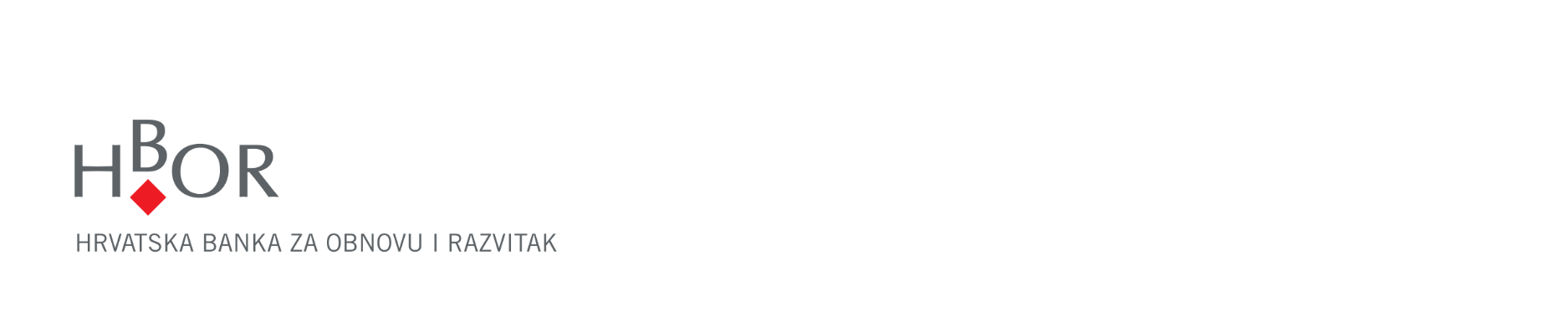 IZVJEŠTAJ O FINANCIJSKOM POSLOVANJUZA RAZDOBLJE 1.1. DO 31.3.2021. GODINEZagreb, svibanj 2021. godineREZULTATI GRUPEPREGLED NAJVAŽNIJIH FINANCIJSKIH informacija GRUPE hbor-u milijunima kuna-Rezultat Grupe Grupa HBOR je u razdoblju od 1.1. do 31.3.2021. ostvarila dobit nakon oporezivanja u iznosu od 88,6 milijuna kuna. Matično društvo temeljem odredbi Zakona o HBOR-u nije obveznik plaćanja poreza na dobit te porezne obveze na ime poreza na dobit proizlaze isključivo iz aktivnosti ostalih članica Grupe.Konsolidirani ukupni prihodi u razdoblju od 1.1. do 31.3.2021. iznose 193,9 milijuna kuna, dok ukupni rashodi iznose 105,3 milijuna kuna.Konsolidirani ukupni prihodi veći su za 13,9 posto dok su ukupni rashodi manji za 28,9 posto u odnosu na isto razdoblje prošle godine uslijed kretanja ukupnih prihoda i rashoda matičnog društva.U strukturi prihoda Grupe najveći dio, tj. 87,7 posto odnosi se na prihode od kamata kao rezultat poslovanja matičnog društva.U dijelu ukupnih rashoda, najveći dio čine rashodi od kamata i to 47,3 posto koji proizlaze iz poslovanja matičnog društva.Konsolidirani operativni troškovi u razdoblju od 1.1. do 31.3.2021. iznose 47,2 milijuna kuna, a čine ih opći i administrativni troškovi te ostali troškovi poslovanja.Na dan 31. ožujka 2021. Grupa ima 377 zaposlenika (31. ožujka 2020. bilo je 394 zaposlenika). Imovina i obveze GrupeUkupna imovina Grupe na konsolidiranoj osnovi iznosi 29.450,5 milijuna kuna i veća je za 2,6 posto u odnosu na početak godine. Razlozi ovakvog trenda daju se u opisu financijskog poslovanja HBOR-a.U strukturi imovine najveće učešće odnosi se na kreditno poslovanje matičnog društva te neto krediti čine 80,9 posto ukupne imovine.Ukupne obveze i kapital i rezerve na dan 31.3.2021. iznose 29.450,5 milijuna kuna od čega ukupne obveze iznose 19.004,1 milijuna kuna, odnosno 64,5 posto.U ukupnim obvezama i kapitalu i rezervama Grupe najveći dio, tj. 56,6 posto, čine obveze po kreditima matičnog društva.Ukupni kapital i rezerve na konsolidiranoj osnovi na kraju izvještajnog razdoblja iznosi 10.446,4 milijuna kuna i čini 35,5 posto ukupnih obveza i kapitala i rezervi Grupe.        *Nekretnine, postrojenja i oprema i nematerijalna imovina, Preuzeta imovina, Dužnički vrijednosni papiri po AT i Ostala imovina.**Ostale obveze, Rezerviranja za garancije, preuzete i ostale obveze.REZULTATI HBOR-aOSVRT NA FINANCIJSKO POSLOVANJE HBOR-aU nastavku se daje pregled i objašnjenja značajnih promjena u financijskom položaju i uspješnosti poslovanja u izvještajnom razdoblju.Uspješnost poslovanja U razdoblju od 1.1. do 31.3.2021. HBOR je ostvario ukupne prihode u iznosu od 191,0 milijuna kuna, rashode u iznosu od 103,2 milijuna kuna i dobit u iznosu od 87,8 milijuna kuna. Dobit izvještajnog razdoblja viša je za 66,0 milijuna kuna u odnosu na isto razdoblje prošle godine, odnosno za 302,8 posto.Povećanje dobiti u razdoblju od 1.1. do 31.3.2021. u odnosu na isto razdoblje prošle godine rezultat je povećanja prihoda za 23,3 milijuna kuna i smanjenja rashoda za 42,7 milijuna kuna. U nastavku se daju najznačajnije okolnosti koje su utjecale na povećanje dobiti u tromjesečnom  izvještajnom razdoblju 2021. godine u odnosu na isto razdoblje 2020. godine: (+) više ostvarenje prihoda od kamata za 9,6 milijuna kuna, odnosno za 6,0 posto,(+) niže ostvarenje rashoda od kamata za 22,9 milijuna kuna, odnosno za 31,5 posto,(-) niže ostvarenje neto prihoda od naknada i provizija za 0,9 milijuna kuna ili za 18,0 posto,(+) smanjenje ostvarenih neto rashoda od financijskih aktivnosti za 13,8 milijuna kuna,(-) više ostvarenje operativnih troškova za 8,9 milijuna kuna, (+) smanjenje gubitka od umanjenja vrijednosti i rezerviranja za 27,2 milijuna kuna u odnosu na isto razdoblje 2020. godine,(+) više ostvarenje ostalih prihoda za 2,3 milijuna kuna.Detaljniji opis trendova daje se kod svake kategorije zasebno u nastavku.Neto prihodi od kamataNeto kamatni prihodi ostvareni su u iznosu od 120,0 milijuna kuna i u odnosu na ostvarenje istog izvještajnog razdoblja prethodne izvještajne godine veći su za 37,1 posto. Prihodi od kamata ostvareni su u iznosu od 169,8 milijuna kuna i viši su za 6,0 posto u odnosu na isto izvještajno razdoblje prethodne godine uslijed jednokratnog efekta provođenja predstečajne nagodbe dužnika.Rashodi od kamata ostvareni su u iznosu od 49,8 milijuna kuna i niži su za 31,5 posto u odnosu na isto izvještajno razdoblje prethodne godine zbog razduživanja po kreditnim obvezama i izdanim dugoročnim vrijednosnim papirima (isplata obveznica u svibnju 2020. godine).S obzirom na opisane trendove, smanjenje kamatnih rashoda i povećanje kamatnih prihoda utjecalo je na povećanje neto kamatne marže u odnosu na isto izvještajno razdoblje prethodne godine, koja iznosi 1,65 posto, dok je u istom razdoblju prethodne godine iznosila 1,32 posto.Neto prihod od naknada i provizijaNeto prihod od naknada i provizija ostvaren je u iznosu od 4,1 milijuna kuna i niži je za 18,0 posto u odnosu na isto razdoblje prethodne godine, što je rezultat većeg povećanja rashoda od naknada i provizija (za 2,7 milijuna kuna) u odnosu na povećanje prihoda od naknada i provizija (za 1,8 milijuna kuna). Neto prihodi/(rashodi) od financijskih aktivnostiNeto prihode/(rashode) od financijskih aktivnosti čine neto tečajne razlike po glavnici potraživanja i obveza, neto prihodi ili troškovi nastali temeljem ugovora o kreditu s ugrađenom „call opcijom”, dobitak/(gubitak) od vrijednosnog usklađenja financijske imovine koja se iskazuje po fer vrijednosti kroz dobit ili gubitak te realizirani dobitak/(gubitak) od financijske imovine koja se iskazuje po fer vrijednosti kroz ostalu sveobuhvatnu dobit.U izvještajnom razdoblju ostvareni su neto rashodi od financijskih aktivnosti u iznosu od 5,4 milijuna kuna, dok su u istom razdoblju prethodne godine ostvareni u iznosu od 19,2 milijuna kuna.Pregled kretanja tečaja kune u odnosu na tečaj eura i dolara:         Napomena:           D1 = deprecijacija kune 31.3.2021./31.12.2020.	          D1 = deprecijacija kune 31.3.2021./31.12.2020.           A2 = aprecijacija kune 31.3.2021./31.3.2020.	          A2 = aprecijacija kune 31.3.2021./31.3.2020.Sredstva i izvore sredstava koji su izraženi u stranim sredstvima plaćanja ili su izraženi s valutnom klauzulom, HBOR preračunava u kunsku protuvrijednost po tečaju koji je važeći kod Hrvatske narodne banke na izvještajni datum. Prihodi i rashodi u stranim sredstvima plaćanja preračunavaju se po tečaju na dan transakcije. Ostvareni prihodi i rashodi nastali preračunavanjem po tečaju iskazuju se u Računu dobiti i gubitka u neto iznosu.Operativni troškoviOperativni troškovi obuhvaćaju opće i administrativne troškove te ostale troškove poslovanja, a ostvareni su u iznosu od 45,0 milijuna kuna te su za 24,7 posto viši u odnosu na isto razdoblje prethodne godine, najvećim dijelom zbog povećanja troškova reobračuna i otpisa financijskih instrumenata za 8,1 milijuna kuna. Na dan 31. ožujka 2021. HBOR ima 356 zaposlenika (31. ožujka 2020. godine bilo je 374 zaposlenika). Dobitak/(gubitak) od umanjenja vrijednosti i rezerviranja U izvještajnom razdoblju ostvaren je neto dobitak od umanjenja vrijednosti plasmana u visini od 9,6 milijuna kuna. U nastavku se daje pregled kvalitete portfelja: Značajne promjene u financijskom položajuUkupna imovina HBOR-a na dan 31.3.2021. iznosi 29.425,5 milijuna kuna te je u odnosu na 31.12.2020. povećana za 2,6 posto kao rezultat primljenih kratkoročnih depozita.Novčana sredstva i depoziti kod drugih banaka Stanje novčanih sredstava i depozita kod drugih banaka na dan 31.3.2021. iznosi 1.876,8 milijuna kuna i čini 6,4 posto ukupne imovine te bilježi povećanje za 13,0 posto u odnosu na 31.12.2020., kao rezultat prerasporeda rezerve likvidnosti.Krediti financijskim institucijama i ostalim korisnicima Ukupni neto krediti na dan 31.3.2021. iznose 23.823,4 milijuna kuna i čine 81,0 posto ukupne imovine te su povećani za 0,8 posto u odnosu na početak godine. Ukupni bruto krediti iskazani su u iznosu od 27.287,1 milijuna kuna i zadržani su na razini ostvarenja za 2020 godinu. Bruto krediti ostalim korisnicima povećani su u odnosu na početak godine za 2,4 posto, dok bruto krediti financijskim institucijama bilježe smanjenje za 3,9 posto u odnosu na kraj 2020. godine. Na dan 31.3.2021. odnos kreditnih bruto plasmana putem financijskih institucija i izravnih plasmana čini 31% : 69%, dok je na dan 31.12.2020. bio 33% : 67%.Financijska imovina po fer vrijednosti kroz dobit ili gubitakU ovu imovinu klasificirani su krediti po fer vrijednosti (HBOR je odredio da se ovdje klasificiraju mezzanine krediti), ulaganja u investicijske fondove (obvezno po MSFI-ju) i dio vlasničkih instrumenata. Ukupan iznos ove imovine na dan 31. ožujka 2021. iznosi 218,8 milijuna kuna i čini 0,7 posto ukupne imovine. Financijska imovina po fer vrijednosti kroz ostalu sveobuhvatnu dobita) Dužnički vrijednosni papiriU ovu imovinu klasificirane su obveznice Republike Hrvatske i trezorski zapisi Ministarstva financija kao dio rezerve likvidnosti kao i  obveznice trgovačkog društva te na izvještajni datum iznose 3.340,9 milijuna kuna i čine 11,4 posto ukupne imovine i bilježe povećanje u odnosu na početak godine za 10,4 posto, kao rezultat prerasporeda rezerve likvidnosti. Umanjenje ove financijske imovine obračunava se primjenom modela očekivanih kreditnih gubitaka na način da se rezervacije za umanjenje vrijednosti priznaju na računima ostale sveobuhvatne dobiti i ne umanjuju knjigovodstveni iznos ove financijske imovine u izvještaju o financijskom položaju te na izvještajni datum u ostalim rezervama iznose 4,8 milijuna kuna.b) Vlasnički vrijednosni papiriU ovu imovinu klasificirani su vlasnički vrijednosni papiri (dionice trgovačkih društava) koje HBOR nema namjeru prodavati i na koje se primjenjuje neopoziva opcija naknadnog mjerenja fer vrijednosti kroz ostalu sveobuhvatnu dobit bez recikliranja, odnosno, rezerve priznate unutar ostale sveobuhvatne dobiti nikada se neće prenijeti u račun dobiti i gubitka.Ova imovina na izvještajni datum iznosi 26,8 milijuna kuna i čini 0,1 posto ukupne imovine.Ukupne obveze Stanje ukupnih obveza na dan 31.3.2021. iznosi 18.988,5 milijuna kuna i čini 64,5 posto ukupnih obveza i kapitala i rezervi. Najveći iznos ukupnih obveza čine kreditna zaduženja HBOR-a u  ukupnom iznosu od 16.659,9 milijuna kuna. Obveze po kreditima smanjene su u odnosu na početak godine za 1,2  posto, a promjene po ovim obvezama daju se u tabeli u nastavku:Ukupni kapital i rezerve Od ukupnog iznosa ukupnih obveza i kapitala i rezervi na ukupni kapital i rezerve se odnosi 10.437,0 milijuna kuna ili 35,5 posto.Ukupni kapital i rezerve HBOR-a čine kapital i garantni fond. Kapital HBOR-a čine osnivački kapital uplaćen iz proračuna Republike Hrvatske, zadržana dobit formirana iz ostvarene dobiti u prethodnim godinama, ostale rezerve te dobit tekućeg razdoblja. U razdoblju od 1.1. do 31.3.2021. nije bilo uplata iz Državnog proračuna RH u osnivački kapital HBOR-a. Planirana je uplata iz Državnog proračuna za 2021. godinu u visini od 50 milijuna kuna.Ukupno uplaćeni kapital iz proračuna Republike Hrvatske iznosi 6.708,0 milijuna kuna te za uplatu do Zakonom o HBOR-u propisanog iznosa od 7.000,0 milijuna kuna preostaje 292,0 milijuna kuna.*Ulaganja u ovisna društva, Nekretnine, postrojenja i oprema i nematerijalna imovina, Preuzeta imovina, Ostala imovina.**Ostale obveze, Rezerviranja za garancije, preuzete i ostale obveze.31.12.2019.31.12.2020.31.3.2021.Ukupna imovina26.470,628.706,529.450,5Bruto krediti26.571,127.197,327.287,1Ukupni kapital i rezerve10.274,610.363,710.446,41.1. - 31.3.2019.1.1. - 31.3.2020.1.1. - 31.3.2021.Ukupni prihodi177,4170,3193,9Ukupni rashodi(155,8)(148,1)(105,3)Dobit21,622,288,6Kamatni prihodi izračunati metodom efektivne kamatne stope163,3160,5170,1Kamatni rashodi(81,8)(72,8)(49,8)Neto kamatni prihod81,587,7120,331.12.2020.31.12.2020.31.12.2020.31.3.2021.31.3.2021.u milijunima kunaStruktura(posto)u milijunima kunau milijunima kunaStruktura(posto)Ukupni bruto portfelj37.401,3100,0038.319,938.319,9100,00 Od čega:    - financijske institucije13.728,636,713.950,113.950,136,4    - direktni23.672,763,324.369,824.369,863,6Ukupno rezerviranja3.640,1100,003.561,33.561,3100,00Od čega:- financijske institucije92,92,685,085,02,4- direktni3.547,297,43.476,33.476,397,6Rezerviranja/bruto portfelj9,7 posto-9,3 posto9,3 posto-(u milijunima kuna)- povlačenje sredstava zaduženja po ranije ugovorenim sredstvima posebnih financijskih institucija 346,4-otplate zaduženja(636,1)- tečajne razlike74,6- ostali obračuni*11,0Ukupno promjene(204,1)*Ostali obračuni odnose se na promjene iznosa nedospjele kamate i odgođene naknade.*Ostali obračuni odnose se na promjene iznosa nedospjele kamate i odgođene naknade.